Občina Kidričevo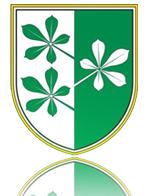 Kopališka ulica 142325 KidričevoTel.: 02/799 06 10 N.C. e-mail: obcina@kidricevo.siVabilo k oddaji prispevkov za glasilo Ravno polje – vnos preko www.mojaobcina.si/kidricevo!Spoštovani!Obveščamo vas, da bo v mesecu maju izšla naslednja številka glasila Ravno polje. Prispevke s fotografijami lahko oddate do najkasneje 5.5.2016. S svojimi prispevki (besedili in fotografijami) lahko sooblikujete vsebino občinskega glasila, predstavite svoje, društvene ali druge aktivnosti, izrazite svoje mnenje, itd.  Tudi tokrat bo oddaja prispevkov potekala preko portala MojaObčina.si. Glasilo Ravno polje se ureja preko platforme www.mojaobcina.si/kidricevo, zato vljudno naprošamo, da prispevke oddate v sistem in jih ne pošiljate po elektronski pošti.  Prosim, da vaši prispevki ne presegajo skupne dolžine 2500 znakov, kar bo omogočilo objavo več prispevkov in tudi več pripadajočih fotografij. Ta okvirna omejitev se predlaga predvsem za prispevke vezane na opis dogodkov, prireditev, pisma bralcev, prispevkov političnih strank... Izjeme so seveda prispevki s strokovno vsebino in morebitne druge tematike, katerih obseg lahko sproti dogovorimo.Prav tako prosim za posredovanje morebitnih dogodkov, ki se bodo odvijali do izida naslednje številke glasila.Hvala za vaš trud, ki ga vložite v pripravo prispevkov ter lep pozdrav do naslednje izdaje našega skupnega glasila.Lep pozdrav!								Mojca Trafela                                                                                         Odgovorna urednicaProsimo, da se (v kolikor tega še niste storili) pred oddajo prispevka registrirate na spletni strani www.mojaobcina.si/kidricevo in pričnete z vnosom prispevka skladno z navodili, ki jih najdete na omenjenem portalu (http://www.mojaobcina.si/navodila/). Urejanje vsebin na portalu je enostavno in hitro, za več informacij pa si oglejte spletno stran MojaObčina.si/kidricevo, kjer je na voljo tudi pomoč uporabnikom preko telefona ali elektronske pošte. Registrirajte se, prejeli boste potrdilo o prijavi in preko te aplikacije vnašali prispevke, slike, kot tudi napovedi dogodkov. Kot registriran uporabnik lahko tudi v času, ki ni določen za oddajo prispevkov za tiskano obliko glasila, sami pišete o svojih aktivnostih, napovedujete dogodke, pripnete fotografije in tudi filmčke, vse to pa je hipoma vidno po celem svetu (na spletu). Če boste svoje prispevke v sistemu moja.obcina.si oddali do zgoraj navedenega roka bodo imeli le-ti možnost, da se znajdejo v tiskani izdaji glasila Ravno polje. V tem primeru je potrebno v razdelku »opombe uredniku« navesti, da je poslani prispevek namenjen objavi v glasilu. Podrobnejša navodila za uporabo portala najdete na http://www.mojaobcina.si/navodila/  Registracija:Vsak, ki želi vnašati napovedi dogodkov in prispevke na MojaObčina.si se mora najprej registrirati. To storite s pomočjo video navodil za registracijo ali s pomočjo navodil za registracijo v PDF obliki, ki jih najdete na zgoraj navedeni spletni povezavi. Če želite pisati takoj izberite ob registraciji: »Želim sodelovati pri soustvarjanju vsebine in dodati prispevek ali dogodek iz moje občine!« Če ob prijavi te možnosti niste izbrali, a vseeno želite objavljati na MojaObčina.si, nas lahko pokličete na 01 620 88 17 ali pošljete e-mail na podpora@mojaobcina.si.Vnos prispevka:Po registraciji lahko vnesete prispevke. Pri tem so vam v pomoč video navodila za pisanje prispevka, lahko pa si ogledate tudi navodila za pisce v PDF obliki ki jih najdete na zgoraj navedeni spletni povezavi. Prispevke pred objavo pregleda lokalni urednik, zato niso nemudoma vidni na spletu.Napotki za pisanje:Pri pisanju novic pa si lahko pomagate tudi z napotki za pisanje, ki jih najdete na zgoraj navedeni spletni povezavi.